ПОЯСНИТЕЛЬНАЯ ЗАПИСКАРабочая программа профильной смены «Читательская грамотность» разработана на основании методического пособия «Развитие функциональной грамотности обучающихся основной школы: методическое пособие для педагогов / Под общей редакцией Л.Ю. Панариной, И.В. Сорокиной, О.А.Смагиной, Е.А. Зайцевой.– Самара: СИПКРО,2019.Новизна данного курса состоит в том, что задания программы «Читательская  грамотность»Предназначены для формирования и оценки всех аспектов функциональной грамотности, которые изучаются в международном сравнительном исследовании PISA – способности формулировать, применять и интерпретировать математику в разнообразных контекстах.Содержат компетентностно - ориентированные задачи. Все          задания построены на основе реальных жизненных ситуаций.ЦЕЛЬ И ЗАДАЧИ ПРОГРАММЫЦель: основной целью программы профильной смены является формирование функциональной грамотности обучающихся 8-9-х классов как индикатора качества и эффективности образования, равенства доступа к образованию. Программа нацелена на развитие:-способности человека понимать, использовать, оценивать тексты, размышлять о них и заниматься чтением для того, чтобы достигать своих целей, расширять свои знания и возможности, участвовать в социальной жизни.В 8-9 классах учащиеся продолжают работу по отработки навыков. Они могут достичь уровней 3-5 функциональной грамотности, продолжая           выбранную деятельность:демонстрировать навыки четко описывать предлагаемую структуру задания, работать по схеме (алгоритму), добавляя условия некоторых ограничений;уметь разбирать более сложные ситуации по конкретным алгоритмам;демонстрировать умения аргументировать свои высказывания, выстраивать рассуждения по теме задания, приводить доводы и задавать вопросы оппонентам.ПЛАНИРУЕМЫЕ РЕЗУЛЬТАТЫЛичностные: -оценивает содержание прочитанного с позиции норм морали и общечеловеческих ценностей;-формулирует собственную позицию по отношению к прочитанномуМетапредметные:В результате изучения данного курса обучающийся научится: использовать приобретенные в процессе обучения знания и опыт для широкого диапазона жизненных задач в различных сферах человеческой деятельности, общения и социальных отношений;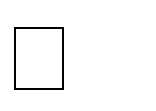 Обучающийся получит возможность использовать приобретенные знания и умения в практической деятельности и повседневной жизни:осмысливать, обобщать и использовать информацию, полученную ими на основе исследования и моделирования сложных проблемных ситуаций, и смогут использовать свои знания в нетипичных контекстах;связывать и использовать информацию из разных источников, представленную в различной форме, свободно преобразовывать и переходить от одной формы к другой.применять интуицию и понимание наряду с владением математическими символами, операциями и зависимостями для разработки новых подходов и стратегий к разрешению новых проблемных ситуаций.Содержание программыСодержание программы полностью соответствует содержанию авторской программы курса «Развитие функциональной грамотности обучающихся» (модуль «Читательская грамотность») О.Ю.Ерофеева, к.п.н., зав.кафедрой преподавания языков и литературы СИПКРО Н.А.Родионова, к.ф.н., доцент кафедры преподавания языков и литературы СИПКРО, Самара 2019 г.Формы проведения занятий: онлайн-практические занятия;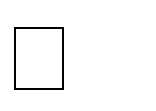 самостоятельная работа.Программа профильной смены рассчитана на 4 часа  в классе и 4 часа в 9 классе и предназначена для реализации в каникулярный периодКалендарно-тематическое планированиеНа занятиях используются материалы учебных пособий и электронных ресурсов: 
1.Читательская  грамотность. Сборник эталонных заданий. Выпуск 1. Учебное пособие для общеобразовательных организаций. Г. Ковалева, Л. Рябинина. Москва. «Просвещение» 2020.   2.Сайт «Российская электронная школа».Тестирование ФГ.(https://fg.resh.edu.ru/)  3. Примеры открытых заданий по читательской грамотности PISAhttps://rikc.by/ru/PISA/1-ex__pisa.pdf 4.ФГБНУ «Институт стратегии развития образования Российской Академии наук»8 классУровень оценки (рефлексии) в рамках предметного содержанияоценивает форму и содержаниетекста в рамках предметного содержания9 классУровень оценки(рефлексии) в рамках метапред метного содержанияоценивает форму и содержаниетекста в рамках метапредметного содержанияТема заданияТема заданияКол-во часов8-9 классы8-9 классыКол-во часов1.Определение уровня читательской грамотности (он-лайн-тест)1.Определение уровня читательской грамотности (он-лайн-тест)12. Решение задач на читательскую грамотность2. Решение задач на читательскую грамотность3Итого4